สำหรับผู้ประเมิน จากการทบทวนดังต่อไปนี้สาเหตุของการยุติการวิจัยก่อนกำหนดหรือการระงับการวิจัยการรักษาหรือการติดตามอาสาสมัครอย่างเหมาะสม ภายหลังการยุติการวิจัย หรือระงับการวิจัย แผนการแจ้งข้อมูลให้อาสาสมัครได้รับทราบจึงเห็นควร รับทราบ  รับทราบ และมีข้อแนะนำข้อแนะนำ 	ลายเซ็น		(	)	ผู้ทบทวน	วันที่ ..............................	      AF 01-18/1.0      AF 01-18/1.0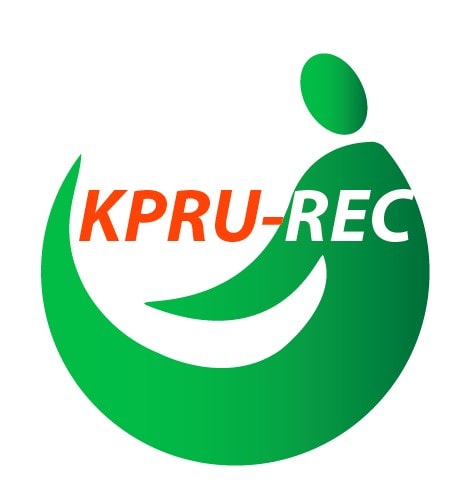 Study Termination Memorandumแบบฟอร์มรายงานเพื่อยุติโครงการวิจัยก่อนกำหนดStudy Termination Memorandumแบบฟอร์มรายงานเพื่อยุติโครงการวิจัยก่อนกำหนดPROTOCOL NUMBER:PROTOCOL NUMBER:PROTOCOL NUMBER:COA No.: COA No.: COA No.: COA No.: COA No.: PROTOCOL TITLE:PROTOCOL TITLE:PROTOCOL TITLE:PROTOCOL TITLE:PROTOCOL TITLE:PROTOCOL TITLE:PROTOCOL TITLE:PROTOCOL TITLE:PRINCIPAL INVESTIGATOR:PRINCIPAL INVESTIGATOR:PHONE :PHONE :PHONE :PHONE :PHONE :E-MAIL:E-MAIL:E-MAIL:INSTITUTE:SPONSOR:KPRU-REC APPROVAL DATE:DATE OF LAST REPORT: DATE OF LAST REPORT: DATE OF LAST REPORT: STARTING DATE:TERMINATION DATE:TERMINATION DATE:TERMINATION DATE:NO. OF PARTICIPANTS:NO. ENROLLED:NO. ENROLLED:NO. ENROLLED:SUMMARY OF RESULTSACCRUAL DATA:P.I.SIGNATURE:DATE:DATE: